Мастер-класс по изготовлению поделки «Куколка в подарок» (старший дошкольный возраст)Елена Ницус 
Мастер-класс по изготовлению поделки «Куколка в подарок» (старший дошкольный возраст)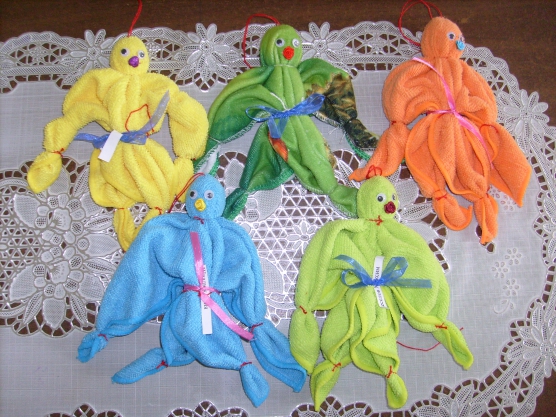 Вам потребуются: яркая салфетка из микрофибры, чупа-чупс, 5-7 маленьких резиночек для волос, искусственные глазки, маленькая розочка из атласной ленты, узкая капроновая лента, клей.Салфетку складываем пополам треугольником.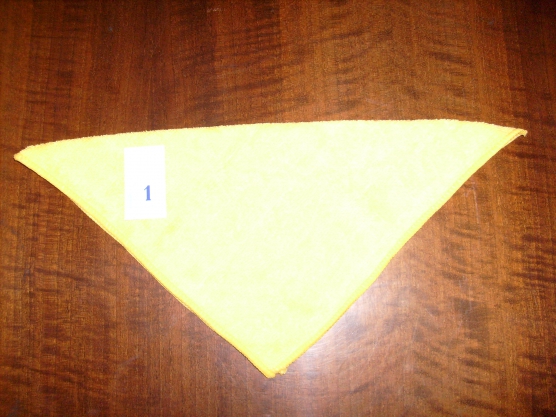 В центр салфетки вкладываем чупа-чупс, вокруг него закрепляем резинку - это голова.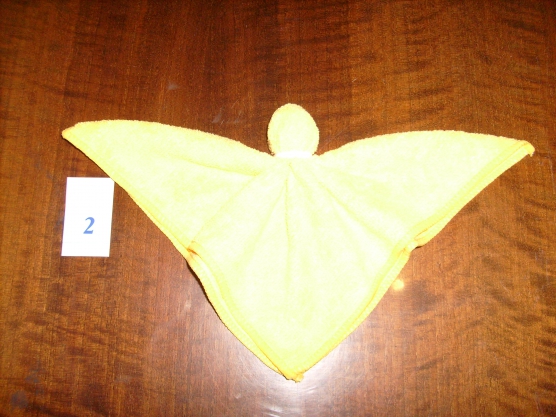 Правый и левый уголки салфетки подворачиваем внутрь, закрепляем резинкой - это ручки.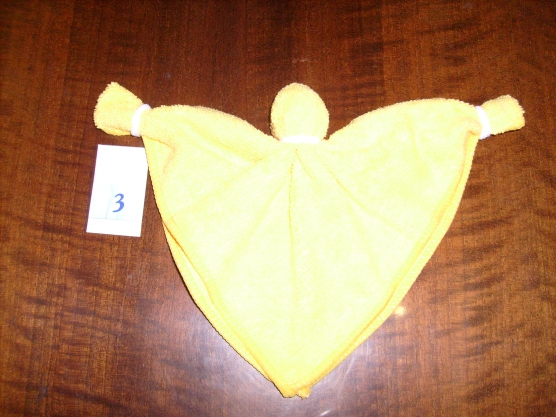 Формируем у куколки талию, закрепляем резинкой.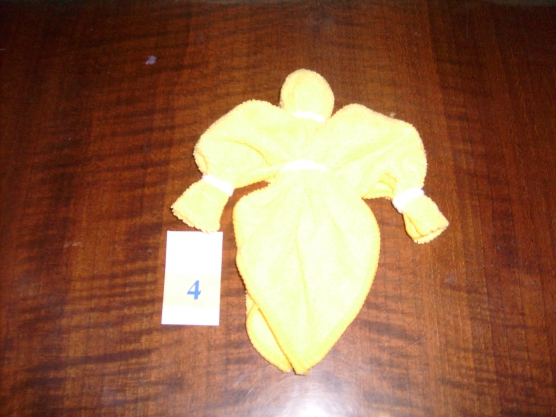 Из нижних уголков салфетки получаются ножки.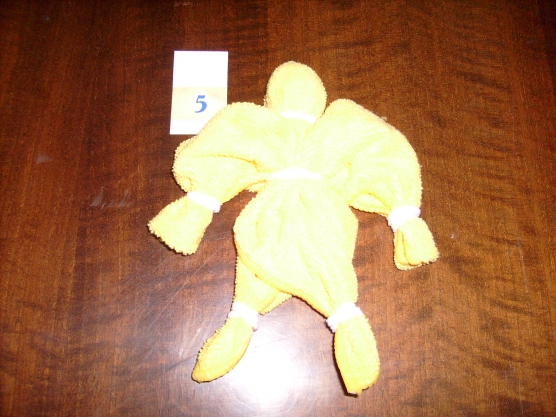 Оформляем лицо: приклеиваем глазки, розочку-ротик.На талию завязываем ленточку, на голове закрепляем прочную нить - петельку.Наш оригинальный подарок готов. Таких куколок мы дарили мамам на праздник. Вот наши шедевры.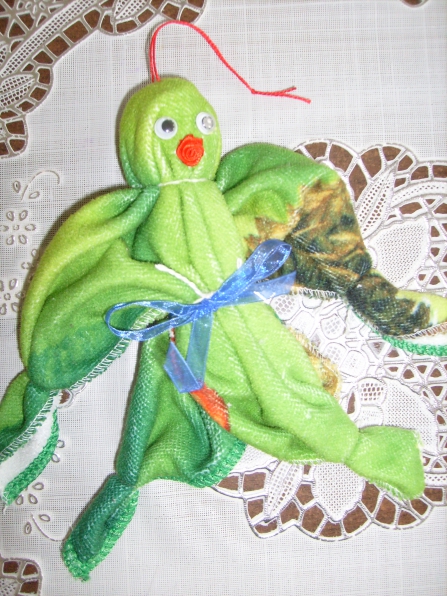 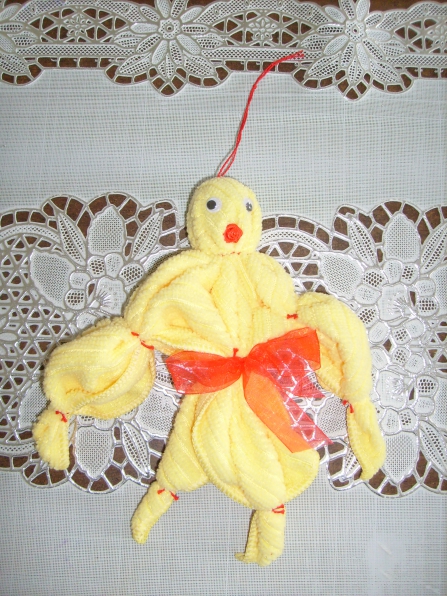 